                        Физкультурный зал       Физкультурный зал нашего ДОУ является:центром физической подготовки детей;центром формирования у детей жизненно-необходимых двигательных умений и навыков, достижения определенного уровня физической культуры;центром консультативной работы с воспитателями и родителями по вопросам физ. воспитания.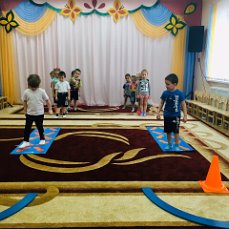  Основные задачи:Охрана и укрепление здоровья детей.Совершенствование физического развития дошкольников.Повышение сопротивляемости и защитных сил организма у детей.Улучшение физической и умственной работоспособности детей.Выработка у ребенка осознанного отношения к своему здоровью, умение определять свое состояние и ощущения.Развитие представления о строении собственного тела, назначении органов.Формирование представления, что полезно и что вредно для организма.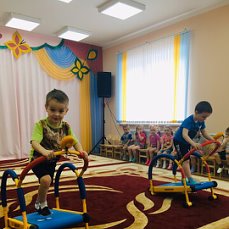 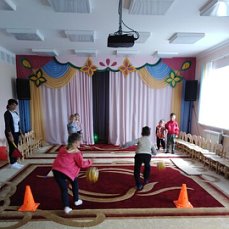  В физкультурном зале работает инструктор по физической культуре Кунаева Алена ВладимировнаВ организацию и содержание деятельности спортивного зала входят:1 .Формы организации физического воспитания:физкультурные занятия в зале и на воздухе; утренняя гимнастика;физ. досуг, праздники, дни здоровья;спортивные игры и упражнения;ритмическая гимнастика;корригирующая гимнастика;физ. прогулка: пешеходная, лыжная.подвижные игры;самостоятельные занятия.2. Изучение и внедрение новых методик по физ. воспитанию.3. Проведение консультативной работы с педагогами и родителями по поводу физического воспитания детей.4. Наличие в физ.кабинете специальной методической литературы, методических разработок, рекомендаций по здоровому образу жизни.5. Наличие картотеки: основных движений, подвижных игр, игровых и спортивных развлечений.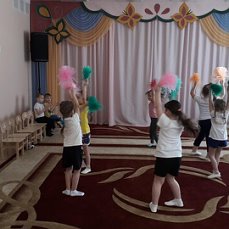 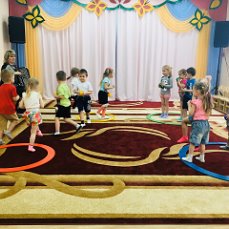    Руководство и контроль за деятельностью спортивного зала осуществляет заведующий детским садом, старший воспитатель, медсестра.Так же на территории детского сада оборудован участок под спортивную площадку. Это позволяет  использовать её не только для проведения занятий, подвижных игр, но и для самостоятельной двигательной деятельности детей На площадке оборудована гимнастическая стенка, канаты, шесты и верёвочная лестница, качели .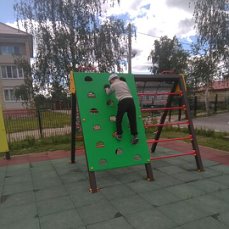 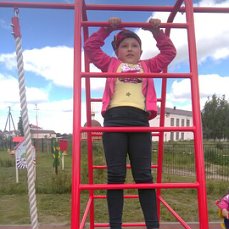 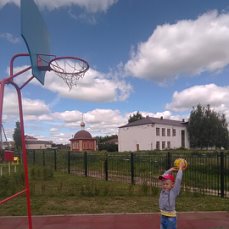 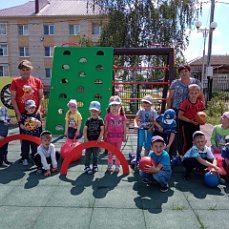 		Материально-техническое оборудование        Детское спортивное оборудование – совокупность товаров, предназначенных для обустройства помещения или участка, которые выделены для занятий физической культурой. Разнообразие спортивного инвентаря необходимо для комплексного развития навыков у ребенка, что позволяет выявить его интересы и пристрастия, определить сильные стороны и повысить эффективность тренировок.Каждая группа оборудована физкультурном уголком, в котором имеется физкультурное оборудование для индивидуальной работы с детьми.   Оборудование и инвентарь спортивного зала                                    Каталог библиотеки физкультурного зала№   п/пНаименование1Мячи большие2Мячи средние3Мячи малые4Мячи баскетбольные5Мяч фитбол6Мяч набивной большой7Мяч набивной малый8Дуга большая9Дуга малая10Мешочек с грузом малый11Скамейки гимнастические12Скакалки13Гимнастические палки длинные14Гимнастические палки короткие15Обручи большие16Обручи малые17Ориентиры18Гимнастическая стенка19Дорожка координационная20Волнистая тактильная дорожка21Мягкие модули22Кубики большие23Бревно гимнастическое24Флажки25Баскетбольная стойка детская26Кегли27Ракетки28Воланы29Гимнастические коврики30Гантели31Баскетбольная сетка32Стойка переносная для прыжков33Мат большой34Коврик массажный со следочками35Детски ленты с гимнастической палочкой36Беговая дорожка37Канат38Тонель-труда39Батут №   п/пАвторыНазвание   книги, журнала и т.п.1Л.И. ПензулаеваФизкультурные занятия в детском саду.Подготовительная к школе группа.2Л.И. ПензулаеваФизкультурные занятия в детском саду.Старшая группа.3Л.И. ПензулаеваФизкультурные занятия в детском саду.Средняя группа.4Л.И. ПензулаеваФизкультурные занятия в детском саду.Вторая младшая группа.5Л. И. ПензулаеваОздоровительная гимнастика для детей 3-7   лет.6Н.Е. ВераксаТ.С. КомароваМ.А. ВасильеваПримерная общеобразовательная программа   дошкольного образования» От рождения до школы».